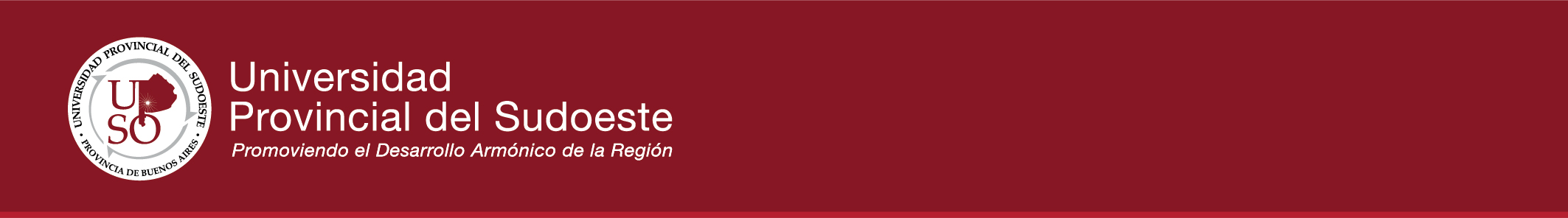 Planilla de solicitud de mesa de examenFecha de Solicitud:Materia:Carrera: Sede:Completar la planilla y enviarla a actasysituacionacademica@upso.edu.ar Apellido y nombreLegajoRegular o libreFecha estimativaCon quién cursóCuando cursóLocalidad de residenciaTeléfonoe-mail